Дидактическая игра «Что лишнее?» по теме «Транспорт»Тема: «Транспорт».Цель: закрепить знания детей об обобщающем понятии транспорт.Обучающие задачи:- совершенствовать знания о различных видах транспорта и его назначении в жизни человека;- расширять знания о том, какой бывает транспорт (пассажирский транспорт, легковые, грузовые машины, машины специального назначения).Развивающие задачи:- формировать умение выделять признак, по которому сгруппирован транспорт;- развивать зрительное внимание, мышление, память, речь детей.Воспитательные задачи:- воспитывать привычку соблюдать правила дорожного движения;- воспитывать культуру поведения в общественном транспорте.Посмотрите на картинки и расскажите какой транспорт лишний? Почему?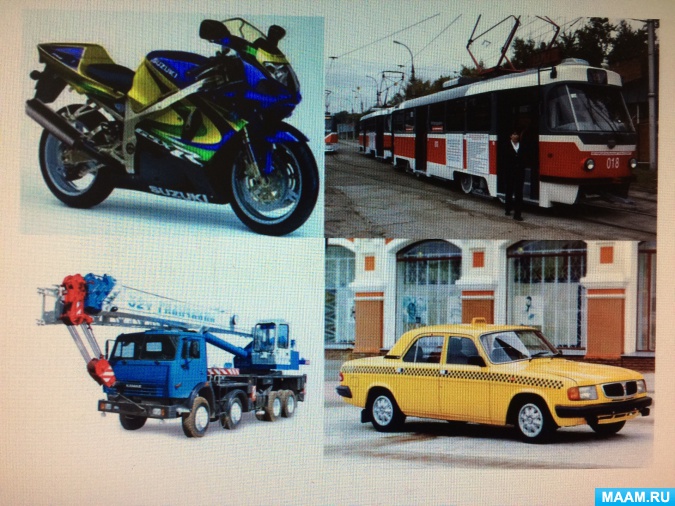 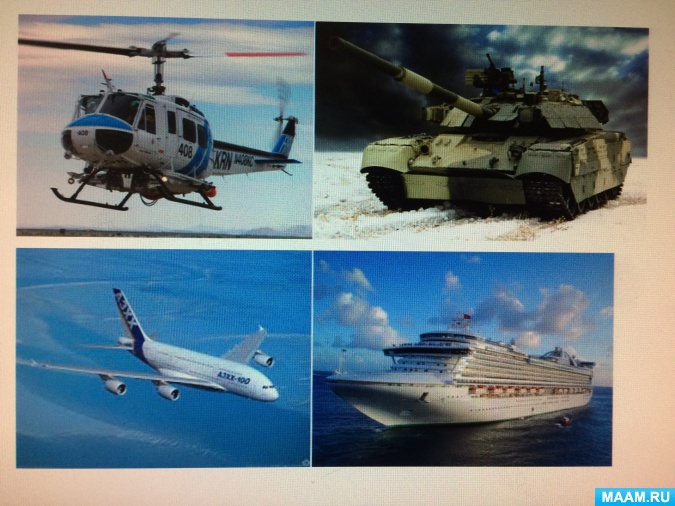 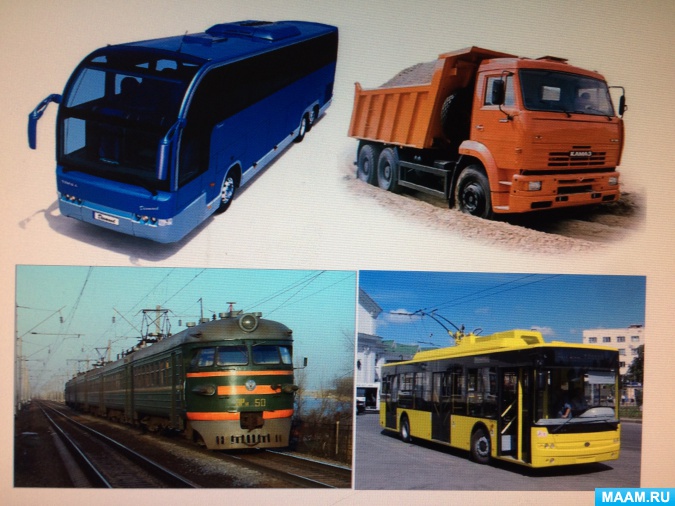 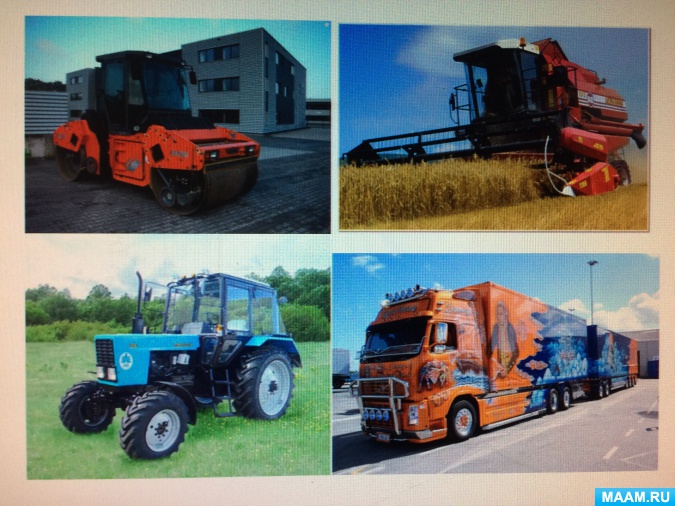 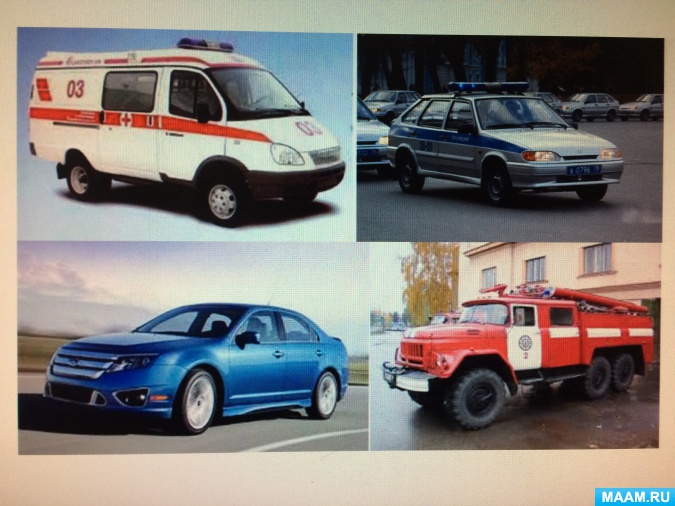 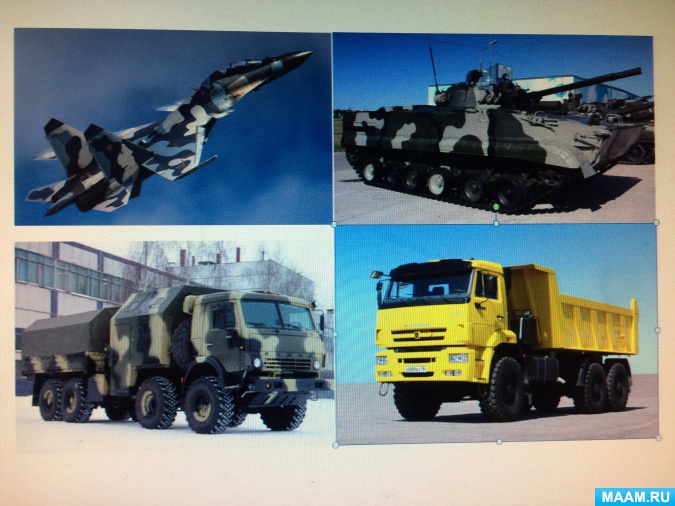 